Утверждено приказом ГАУК «Тверская академическая областная филармония» от «11» января 2023 г. № 4-ОД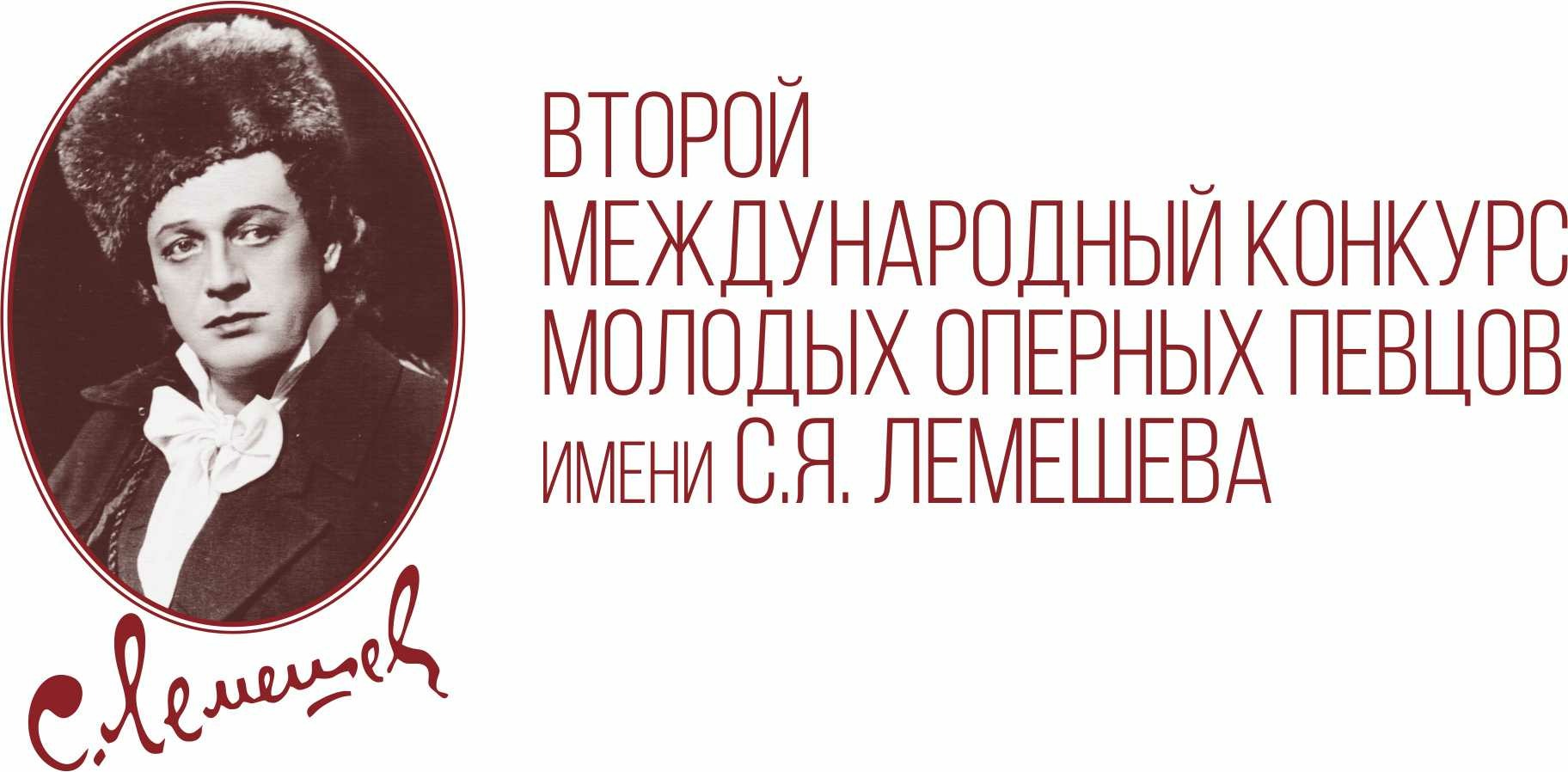 ПОЛОЖЕНИЕ II Международный конкурс молодых оперных певцовимени С.Я. Лемешева(далее – Конкурс)г. Тверь, 2023 г.I. Учредители КонкурсаМинистерство культуры Тверской области, Государственное автономное учреждение культуры Тверской области «Тверская академическая областная филармония» (далее – ГАУК «Тверская академическая областная филармония»).II. Организатор КонкурсаГАУК «Тверская академическая областная филармония».Конкурс проводится при поддержке Губернатора Тверской области и Правительства Тверской области.III. Оргкомитет КонкурсаНа период организации и проведения Конкурса создается Оргкомитет, который осуществляет информационную и организационную поддержку, рекламную деятельность (в том числе – в средствах массовой информации, Интернет-ресурсах).Состав Оргкомитета будет опубликован на официальном сайте ГАУК «Тверская академическая областная филармония».IV. Участники КонкурсаК участию в Конкурсе допускаются российские и зарубежные исполнители-вокалисты в возрасте от 20 до 32 лет, окончившие высшие музыкальные учебные заведения или обучающиеся в них, солисты музыкальных театров и филармоний. Возраст участников определяется на момент даты открытия Конкурса.V. Порядок, сроки и место проведения КонкурсаКонкурс проводится с 1 по 9 июля 2023 года в городе Тверь. Заезд участников 30 июня 2023 года. 1 июля – с 9:00 до 12:00 регистрация участников,   14:00 - жеребьёвка (Тверская академическая филармония; г. Тверь, Театральная площадь, дом 1).2 – 4 июля I тур, 11:00 – конкурсные прослушивания (Большой концертный зал Тверской академической филармонии).5 – 6 июля II тур, 11:00 – конкурсные прослушивания.7 июля – репетиционный день, 11:00 – репетиции с оркестром конкурсантов, прошедших в III тур.8 июля - III тур, 18:00 – конкурсные прослушивания. 9 июля 18:00 – торжественное закрытие Конкурса, награждение лауреатов и дипломантов Конкурса, Гала-концерт (Большой зал Тверского академического театра драмы: г. Тверь, улица Советская, дом 16).Сроки проведения Конкурса могут быть скорректированы в зависимости от количества полученных заявок.Конкурсные выступления участников должны соответствовать программным требованиям данного Положения.VI. Программные требованияI тур (не более 15 минут, в сопровождении фортепиано)– Русская народная песня или народная песня страны участника.– Старинная ария из кантаты или оратории XVII – XVIII вв. – Развёрнутая ария русского или зарубежного композитора XIX – XX вв.II тур (не более 15 минут, в сопровождении фортепиано)– Классический романс русского или зарубежного композитора XIX–XX вв.– Развёрнутая ария из оперы западноевропейского композитора XIX–XX вв.– Ария из оперы русского композитора XIX–XX вв.III тур (не более 10 минут, в сопровождении оркестра)– Ария из оперы русского композитора XIX – XX вв.– Ария из оперы западноевропейского композитора XVIII–XXвв.Порядок выступления участников определяется жеребьёвкой и сохраняется на весь период Конкурса.Все конкурсные прослушивания проводятся публично. Вход на прослушивания и Гала-концерт конкурса осуществляется по пригласительным билетам. VII. Условия проведения КонкурсаКонкурс проводится в три тура.К участию в I туре допускаются лица, чьи документы были предоставлены в срок и по форме, указанной в данном Положении.Ко II туру решением жюри допускаются не более 50% участников, к III туру (финальному) – не более 11 человек.Выступление участников допускается только в живом сопровождении (I и II тур – фортепиано,  III тур – оркестр).Все произведения исполняются на языке оригинала, в оригинальной тональности, наизусть. Изменения в программе, указанной в заявке, не допускаются. Повторение одних и тех же произведений в разных турах также не допускается. Жюри оставляет за собой право сократить программу выступлений.Все права на использование аудио- и видеозаписей выступлений участников и победителей Конкурса принадлежат учредителям и организатору Конкурса.Лауреаты Конкурса обязуются на безвозмездной основе принять участие в Гала-концерте, который состоится 9 июля 2023 года в Большом зале Тверского академического театра драмы.Результаты Конкурса определяются решением жюри. Решение жюри окончательное и пересмотру не подлежит.VIII. Жюри КонкурсаВыступления участников оценивает квалифицированное международное жюри. Председатель международного жюри Конкурса – заслуженный артист России, народный артист Республики Башкортостан, лауреат всероссийских и международных конкурсов, директор Тверской академической филармонии Владимир Белов.IX. Награждение победителей КонкурсаНа основании решения жюри победителям Конкурса присуждаются звания: Лауреат I, Лауреат II, Лауреат III степени, Дипломант.На усмотрение жюри может быть присуждено Гран-при Конкурса.Победители получают денежные премии (суммы указаны без вычета обязательных налогов):– Гран-при – 1 (одна) премия 350 000 рублей;– Лауреат I степени – 2 (две) премии по 200 000 рублей (мужская и женская);– Лауреат II степени – 2 (две) премии по 150 000 рублей (мужская и женская);– Лауреат III степени – 2 (две) премии по 100 000 рублей (мужская и женская);– Дипломант – 4 премии.Жюри оставляет за собой право:– делить места между участниками;– учреждать специальные призы и дипломы.X. Подача заявкиЗаявки на участие в конкурсе принимаются с 1 апреля по 15 июня 2023 года. Заявка заполняется по форме, размещенной на странице Конкурса на сайте Тверской академической областной филармонии на русском или английском языке: http://tver-philharmonic.ru/konkurs-lemesheva/ Документы, прилагаемые к заявке, направляются по электронной почте lemeshev-konkurs-2023@mail.ru с пометкой «КОНКУРС ИМЕНИ ЛЕМЕШЕВА»Необходимые документы:– Копия паспорта (1-я страница и страница с пропиской);– Программа конкурсных выступлений (формат Word); для 3-го тура (с оркестром) необходимо дать наиболее полную информацию о произведениях: автор, название оперы, какое действие, первые слова. В случае исполнения арии с речитативом – необходимо указать;– Копия диплома об окончании музыкального учебного заведения или справка из учебного заведения (для студентов);– Фотография в электронном виде (не менее 3 Мб; только студийная фотосъемка); – Краткая творческая биография (формат Word);– Копия платежного документа о перечислении вступительного взноса (для граждан Российской Федерации).При отсутствии своего концертмейстера по предварительной заявке участнику предоставляется дежурный концертмейстер. В этом случае копии нот необходимо выслать до 15 июня 2023 года в электронном виде на почту Конкурса lemeshev-konkurs-2023@mail.ru. Участникам III тура, исполняющим малоизвестные произведения, необходимо выслать партитуру и голоса на электронный адрес Конкурса.Вступительный взнос в сумме 3000 рублей перечисляется конкурсантами - гражданами Российской Федерации по указанным реквизитам. Иностранные участники оплачивают вступительный взнос при регистрации в день заезда.Заявки, имеющие не полный комплект документов или присланные после указанного срока, приниматься не будут.   Реквизиты для оплаты вступительного взноса:ИНН 6905011264КПП 695001001Министерство финансов Тверской области (ГАУК «Тверская академическая областная филармония» л/с 30065043450)казн./счет 03224643280000003600Банк: ОТДЕЛЕНИЕ ТВЕРЬ БАНКА РОССИИ//УФК по Тверской области г. Тверьед. казн./счет 40102810545370000029БИК банка 012809106Расходы, связанные с проездом и проживанием участников Конкурса и их концертмейстеров, осуществляются за свой счет. В случае необходимости Оргкомитетом может быть оказана помощь в бронировании гостиницы.Иностранным гражданам, желающим принять участие в Конкурсе для получения приглашения, необходимо выслать на адрес Оргкомитета список участников и сопровождающих их лиц с реквизитами паспортных данных.XI. Контакты Оргкомитета КонкурсаГАУК «Тверская академическая областная филармония»170100, РФ, г. Тверь, Театральная площадь, дом 1 телефоны: (4822) 35-66-608-903-662-56-19 Раиса Николаевна lemeshev-konkurs-2023@mail.ru